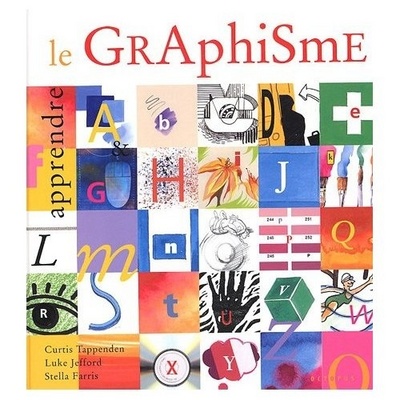 Zoom sur les produits du réseau Scéren / CNDP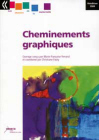 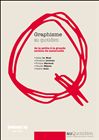 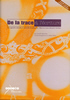 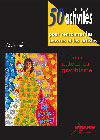 Les activités graphiques à l'école maternelle Le livre de Noëlle Bardot   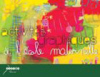 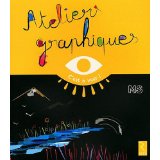  CANOPE Lille 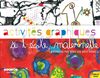 RETZ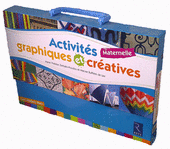 Des outils et des activités en ligneDes activités graphiques à l'écriture (Académie de Lille)Propositions d'activités (Académie de Lille)Activités graphiques et écriture (Académie de Lyon)L'activité graphique à l'école maternelle (Académie de Nancy-Metz)Activités graphiques : de l'observation au tracé (Académie de Nantes)Le graphisme à l'école maternelle : une démarche et des outils pour enseigner le graphisme à l'école maternelle (CRDP de Strasbourg)Graphisme et Arts plastiques au cycle 1 (Académie de Bordeaux)